πανεπιστημιο κρητησσχολη  |  τμημα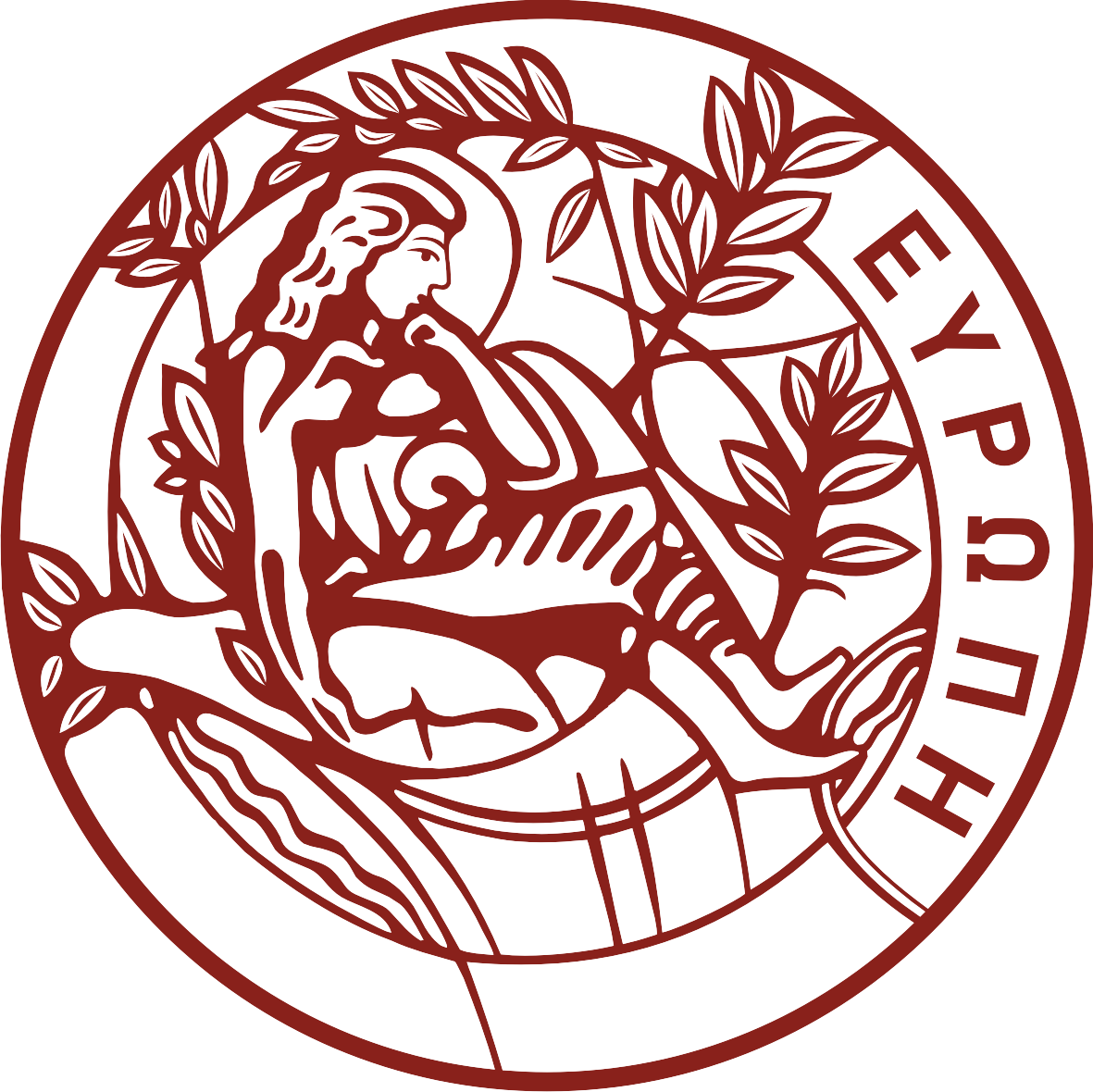 αναφορα ετησιασ εσωτερικηΣ αξιολογησησπρογραμματοσ μεταπτυχιακων σπουδων«τίτλος ΠΜΣ»Ημερομηνία Αναφοράς: ΗΗ/ΜΜ/ΕΕΕΕΑ. ΕΙΣΑΓΩΓΗΗ ετήσια εσωτερική αξιολόγηση του Π.Μ.Σ. γίνεται σε συνεργασία με τη ΜΟ.ΔΙ.Π. του Πανεπιστημίου Κρήτης στο πλαίσιο της εσωτερικής αξιολόγησης της ακαδημαϊκής μονάδας στην οποία ανήκει και σύμφωνα με την Διεργασία 4 του Εσωτερικού Συστήματος Διασφάλισης Ποιότητας του Ιδρύματος.β. ΔΕΔΟΜΕΝΑΗ ΟΜΕΑ σε συνεργασία με τον Δ/ντη του ΠΜΣ, τη Συντονιστική Επιτροπή και τον Πρόεδρο του Τμήματος συλλέγει και αναλύει δεδομένα φοιτητών, διδακτικού προσωπικού, δομής και οργάνωσης των μαθημάτων, διδασκαλίας και παροχής υπηρεσιών προς τους φοιτητές των ΠΜΣ.Παρατίθενται ενδεικτικά σημεία από τα διάφορα πρότυπα της ΕΘΑΑΕ:α. τα περιγράμματα Μαθημάτων και διπλωματικής εργασίας του ΠΜΣ (Αρχή 2 υποδείγμ. ΕΘΑΑΕ για την πιστοποίηση ΠΜΣ)β. τις αναφορές δεδομένων από το Ολοκληρωμένο Πληροφοριακό Εθνικό Σύστημα Ποιότητας (ΟΠΕΣΠ) για όλα τα προηγούμενα ακαδημαϊκά έτη των ενοτήτων Ίδρυμα, Τμήμα και ΠΜΣ (Αρχή 7 υποδείγμ. ΕΘΑΑΕ για την πιστοποίηση ΠΜΣ)γ. αποτελέσματα ερωτηματολογίων αξιολόγησης (Αρχή 4 υποδείγμ. ΕΘΑΑΕ για την πιστοποίηση ΕΣΔΠ)δ. τη Στοχοθεσία Ποιότητας του ΠΜΣ (Αρχή 1 υποδείγμ. ΕΘΑΑΕ για την πιστοποίηση ΠΜΣ)ε. το προφίλ των μεταπτυχιακών φοιτητών (Αρχή 7 υποδείγμ. ΕΘΑΑΕ για την πιστοποίηση ΠΜΣ)στ. επιδόσεις φοιτητών (πορεία φοίτησης, επιτυχίες και ποσοστά εγκατάλειψης σπουδών) (Αρχή 4 υποδείγμ. ΕΘΑΑΕ για την πιστοποίηση ΕΣΔΠ)ζ. αξιολόγηση μαθησιακών αποτελεσμάτων (Αρχή 4 υποδείγμ. ΕΘΑΑΕ για την πιστοποίηση ΕΣΔΠ)η. δεδομένα αποφοίτησης (Αρχή 4 υποδείγμ. ΕΘΑΑΕ για την πιστοποίηση ΕΣΔΠ)θ. αξιολόγησης λειτουργίας υποδομών/μαθησιακού περιβάλλοντος(Αρχή 4 υποδείγμ. ΕΘΑΑΕ για την πιστοποίηση ΕΣΔΠ)ι. διαθεσιμότητα μαθησιακών πόρων και φοιτητικής στήριξης(Αρχή 7 υποδείγμ. ΕΘΑΑΕ για την πιστοποίηση ΠΜΣ)ια. κατάσταση διορθωτικών και προληπτικών ενεργειών που πραγματοποιήθηκαν (όχι σε αυτή την φάση) (Αρχή 4 υποδείγμ. ΕΘΑΑΕ για την πιστοποίηση ΕΣΔΠ)ιβ. προτάσεις για βελτίωση (όχι σε αυτή την φάση) (Αρχή 4 υποδείγμ. ΕΘΑΑΕ για την πιστοποίηση ΕΣΔΠ)Γ. ΔΥΝΑΤΑ ΣΗΜΕΙΑ………Δ. ΑΔΥΝΑΤΑ ΣΗΜΕΙΑ………Ε. ΠΡΟΤΕΙΝΟΜΕΝΕΣ ΠΡΟΛΗΠΤΙΚΕΣ ΕΝΕΡΓΕΙΕΣ………ΣΤ. ΠΡΟΤΕΙΝΟΜΕΝΕΣ ΔΙΟΡΘΩΤΙΚΕΣ ΕΝΕΡΓΕΙΕΣ………Ρέθυμνο/Ηράκλειο, ΗΗ/ΜΜ/ΕΕΕΕΟ/Η Δ/ντης -ντρια  του ΠΜΣ ή Ο/Η Πρόεδρος ΤμήματοςΟνοματεπώνυμο[υπογραφή]